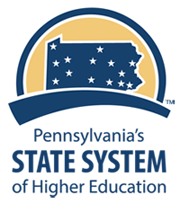 
NEW ACADEMIC DEGREE PROGRAM PROPOSAL

 All program proposals must be submitted in MS Word format using this template ( the Five-Year Budget Projection should be submitted in a separate MS Excel file as indicated) and have the following elements:Cover pageThe title page should include the name of the program; the names of the institution, college, and department; proposed delivery mode; the proposed CIP code; the proposed implementation date; the name and signatures of the president, provost, and vice president for finance; and the date the proposal was submitted. Table of contents Body of the proposalThe body will include textual information, charts, tables, and other data displays as appropriate.  Please leave the provided criteria/questions in the body of the proposal, include content below each criteria.Five-year budget projection and Budget NarrativeThe appropriate budget projection and budget narrative forms must be completed. The five-year budget projection must be submitted in the original MS Excel template for submission.When submitting a program proposal, email the forms (Word and Excel) along with any supporting documentation to Kathleen Howley (khowley@passhe.edu), Eric Zeglen (ezeglen@passhe.edu), and copy Tracey Henry (thenry@passhe.edu).  REQUIRED COVER PAGE FOR PROGRAM PROPOSALSName of DegreeA New Program/Degree ProposalUniversity NameCollege of ______________________Department of __________________Proposed Implementation Date: (Semester, Year)Proposal prepared by: 	Name, Title, and SignatureProposed CIP Code:Proposed Delivery Method:  Face to Face, Online, Blended, or ITVElectronic Signature of Vice President for Finance:Electronic Signature of Chief Academic Officer:Electronic Signature of University President:Date of Submission:*Note - The proposed program must be in compliance with relevant BOG Policies and System StandardsBOG Policy 1990-06-A: Academic DegreesProcedure/Standards for BOG Policy 1990-06-A: Academic DegreesBOG Policy 1993-01: General EducationBoard of Governors’ Policy 1986-04-A Program ReviewFORMAT AND HEADERS FOR PROGRAM PROPOSALSDescription, role and scope, and purpose of the programPlease list the description, scope, and purpose of the proposed program. This should include answers to the questions: Why this program? Why should your university offer the proposed program (role and scope)? And Why should this program be offered at this time?NeedSimilar programs at other universitiesWhat regional System and non-System colleges or universities offer the same or similar program?  Please describe the region used for analysis and the rationale for selecting the area (if other than your local university region). Include other factors such as targeted student demographics that might distinguish the proposed program from other programs in the same region.  In the analysis, please include number of student completions for the most recent three years for each of the regional programs.  These data can be obtained from either IPEDs or the Student Clearinghouse.  If there are similar System programs, please include an analysis of the current and trend (for the last 5 years) student enrollment.  Sustainable Needs Analysis to include market data that is tied primarily to Commonwealth needsHow is the program aligned to Pennsylvania’s workforce needs?  This analysis could include the entire Commonwealth or a specific region within the Commonwealth.  Include an assessment of workforce demand as well as the education supply.  Include occupational titles used for the analysis and employment opportunities.  Ensure that occupational titles used in the analysis are appropriate for the degree (CIP) and level (associates, bachelor’s, master’s, or doctoral) of the proposed program.  Appropriate needs assessment could include data obtained from the System’s Gap Analysis Project, Analyst software, Pennsylvania Department of Labor and Industry, and/or the U.S. Department of Labor Bureau of Labor Statistics.  Local surveys and input of local/regional employers could be used in addition to other sources.  Data presented should include the most current data set available.  If the proposed program is also tied to a national and/or international need.  Provide analysis for a national and/or international need in addition to the criteria aligning to Commonwealth needs.  Demand for the program among current and prospective studentsIf the university has conducted an analysis of demand among current and prospective students, please describe thoroughly and completely the methodology and findings for the analysis.  Include the actual number of students that participated in the study along with any percentages.Academic IntegrityStudent Learning OutcomesIdentify all Student Learning Outcomes (SLOs) for the proposed program. Include specific SLOs for any/all concentrations being proposed as part of the degree program.Curriculum overview and Degree requirements Please provide the curriculum overview and degree requirements for the proposed program.  An example is included below, please include any accompanying narrative information in addition to the table below.Academic MapInclude an Academic Map that outlines the course sequence as appropriate for FT students and if applicable a course sequence if designed as degree completion for non-traditional students.  An example Academic Map for a baccalaureate program is included below:Course OfferingsPlease list the course prefix, number, and catalog description for all major and elective courses.  Indicate which courses are new to support this proposed program.  Readiness – For Doctoral Programs All doctoral programs must undergo a departmental readiness review conducted by an external reviewer.  Please provide a summary and findings from the external reviewer’s report.  Attach the complete reviewers report as an appendix to this proposal.For universities that have fewer than two doctoral programs, a university readiness review must be conducted by an external reviewer. Please provide a summary and findings from the external reviewer’s report.  Attach the complete reviewers report as an appendix to this proposal.Collaboration and Coordination with OthersCollaboration with another System University, Community College, or other InstitutionDescribe efforts for possible collaboration with other insituutions.  Include any possible research sharing, student transfer or articulation (e.g., bachelor’s to master’s programs or master’s to doctoral programs at other System universities).  Coordination with outside agencies, corporations, etc.Describe planned or existing collaboration with entities outside of the System.  Some of these may leverage existing partnerships such as internship sites, articulation agreements, etc.  If letters of support are included, ensure they are specific to the program and not general letters of support or form letters.Resource Sufficiency & BudgetOverview of resource sufficiencyWhat current or future facilities, equipment, faculty, staff, and financial resources are required for initial startup and ongoing operation of the program?In addition to current resources, what does the university need to invest up-front to implement the proposed program.  How will the investment be funded? (e.g., use of unrestricted net assets, cost reductions in other areas, etc.)  Be specific.If new courses are required, identify which existing courses and/or course sections will be eliminated OR identify faculty position(s) required to teach the course(s).If projected enrollment requires additional non-major course sections, please indicate which and how many sections will be increased. Do not indicate impact to general education courses, the budget model already accounts for necessary adjustments for general education courses. Financial Risk AssessmentHow will the proposed program increase overall university demand?  How does it fit into the overall marketing strategy of the university (e.g., increasing graduate enrollment)?How will approval of this program help to mitigate the university’s financial risk and contribute to the university’s financial success?Five-Year Budget Projection & NarrativePlease use the provided spreadsheet for the five-year budget projection.  The budget narrative that accompanies the spreadsheet is below.All Degree Levels(Please delete the notes within the narrative/assumptions and replace with your information).(Please delete the notes within the narrative/assumptions and replace with your information).ESTIMATED REVENUESNARRATIVE/ASSUMPTIONSNARRATIVE/ASSUMPTIONSESTIMATED STUDENT IMPACT OF NEW PROGRAMHeadcount EnrollmentFor all rows in the spreadsheet (in-state, out-of-state, full-time, and part-time), please use your university’s current retention rate for university, college, or department when entering the values in the spreadsheet.Only revenue for new students (new to the university) and continuing new students (existing) are reflected in this budget.  Existing students in years 2-5 are defined as continuing new students.For all rows in the spreadsheet (in-state, out-of-state, full-time, and part-time), please use your university’s current retention rate for university, college, or department when entering the values in the spreadsheet.Only revenue for new students (new to the university) and continuing new students (existing) are reflected in this budget.  Existing students in years 2-5 are defined as continuing new students.ESTIMATED REVENUETuition GeneratedThe budget spreadsheet uses approved tuition rate for each year of the 5-year budget projection.  Do not anticipate tuition rate increases in the projected budget.The budget spreadsheet uses approved tuition rate for each year of the 5-year budget projection.  Do not anticipate tuition rate increases in the projected budget.Instructional Support FeeUse your university’s currently approved instructional support fee for each year of the 5-year budget projection.  Please include the budgetary figures used in the budget assumption section on the top of the worksheet (rows 8-9) and either use a formula or an exact amount for each year’s Instructional Support Fee (row 24).  Exclude technology tuition fee revenue.Use your university’s currently approved instructional support fee for each year of the 5-year budget projection.  Please include the budgetary figures used in the budget assumption section on the top of the worksheet (rows 8-9) and either use a formula or an exact amount for each year’s Instructional Support Fee (row 24).  Exclude technology tuition fee revenue.Additional Program Generated RevenueIf applicable, identify specific additional (one time or reoccurring) revenue impacting the program’s budget.If applicable, identify specific additional (one time or reoccurring) revenue impacting the program’s budget.External Grants & ContractsExternal Grants and contracts must be in hand (not planned or hoped for)External Grants and contracts must be in hand (not planned or hoped for)OtherIf applicable, identify specific annual funding source(s) until program reaches financial breakeven.  If applicable, identify specific annual funding source(s) until program reaches financial breakeven.  ESTIMATED EXPENSESSalaries and Benefits - Faculty Salaries/benefits for APSCUF must be what is currently approved contractually at time of proposal submission. Please provide rank and step for all positions listed.Salaries/benefits for APSCUF must be what is currently approved contractually at time of proposal submission. Please provide rank and step for all positions listed.Salaries and Benefits (Staff, Grad Asst Stipend/ Waiver, Teaching Assistants, etc.)Salaries/benefits for SCUPA and AFSCME must be what is currently approved contractually at time of proposal submission. Please provide rank and step for all positions listed.Salaries/benefits for SCUPA and AFSCME must be what is currently approved contractually at time of proposal submission. Please provide rank and step for all positions listed.Learning ResourcesInstructional EquipmentFacilities and/or modificationsExpenses related to New facilities or modification to existing facilities Expenses related to New facilities or modification to existing facilities Administrative ExpenseWhen calculating the ‘Administrative Expense’, ONLY ‘Tuition Generated’ and ‘Instructional Support Fee’ are included, i.e., only 20% of the tuition, instructional support fee, and additional program generated revenue is added to the expenses.  The administrative expense is charged annually for existing and new students. The cells in the spreadsheet will calculate this expense.When calculating the ‘Administrative Expense’, ONLY ‘Tuition Generated’ and ‘Instructional Support Fee’ are included, i.e., only 20% of the tuition, instructional support fee, and additional program generated revenue is added to the expenses.  The administrative expense is charged annually for existing and new students. The cells in the spreadsheet will calculate this expense.Other